   News Release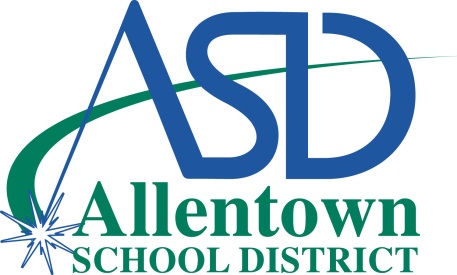 For Immediate ReleaseContact:  Dr. Lucretia Brown – 484-765-4218
In Your Schools: October 2 – 13, 2017
The Allentown School District announces the following events taking place in our schools from October 2 - 13. The Allentown School Board of Directors Meeting Schedule for October (public is invited), is below, and will be held in the Allentown School District Board Room at the District’s Administration Center:Thursday, October 12 at 6:30 p.m.: Education/Finance Committee-of-the-Whole MeetingThursday, October 26 at 7:00 p.m.: Regular Board MeetingOctober 9: No School for Students, Teacher In-Service DayOctober 15; 2:00 p.m.: Allentown Halloween Parade - The ASD high school and middle school bands will be participating in the parade. High School ScheduleLouis E. Dieruff High SchoolOctober 2 – 6 and 9 – 13; 6:30 a.m.: ROTC meets Monday through Friday in G-8.October 2 – 6 and 9 – 13; 1:00 p.m. – 2:40 p.m.: Leader (Newspaper) meets Monday through Friday in E-6.October 2 – 6 and 9 – 13; 1:00 p.m. – 2:40 p.m.: Ledannus (Yearbook) meets Monday through Friday in A-22.October 2 and 9; 2:40 p.m.: Class of 2018 meets Monday in F-1.October 2 and 9; 3:00 p.m.: Class of 2019 meets Monday in B-10.October 2 – 6 and 9 – 13; 2:40 p.m.: School Store is open Monday through Friday at end of school day.October 2 and 9; 2:45 p.m.: Video Club meets Monday in F-3.October 2, 4, 9 and 11; 3:00 pm..: Weightlifting is Monday and Wednesday in the Weight Room.October 3, 5, 10 and 12; 2:45 p.m.: Chess Club meets Tuesday and Thursday in A-7.October 3 and 10; 2:50 p.m.: Class of 2021 meets Tuesday in A-19.October 3 and 10; 2:50 p.m.: Computer Club meets Tuesday in E-4.-more-P2-IYS 10/2-10/13October 3 and 10; 2:45 p.m.: Debate Team meets Tuesday in E-6.October 3 and 10; 2:45 p.m.: Husky Buddies meets Tuesday in A-6.October 3 and 10; 2:45 p.m.: Robotics Club meets Tuesday in E-4.October 3 and 10; 2:45 p.m.: SADD Club meets Tuesday in C-4.October 3 and 10; 2:40 p.m.; Spanish Honor Society meets Tuesday in F-9.October 3 and 10; 3:15 p.m.: Stage Crew meets Tuesday on Auditorium Stage.October 4 and 11; 2:50 p.m.: Art Club meets Wednesday in E-1.October 4 and 11; 2:45 p.m.: Class of 2020 meets Wednesday in the Guidance Office.October 4 and 11; 3:00 p.m.: Gay Straight Alliance (GSA/LGBT) meets Wednesday in the Guidance Office.October 4, 5, 11 and 12; 2:50 p.m.: Husky Artchives meets Wednesday and Thursday in B-3.October 4 and 11; 3:00 p.m.: Key Club meets Wednesday in C-1.October 4 and 11; 3:00 p.m.: Poetry Club Meets Wednesday in A-22.October 4 and 11; 3:00 p.m.: Rowing Club meets Wednesday in the Exercise Room.October 4 and 11; 2:50 p.m. – 3:30 p.m.: Running Club (Husky Strides) meets Wednesday in the Gym Lobby.October 4 and 11; 2:45 p.m.: Sew What Club meets Wednesday in D-6.October 4 and 11; 2:50 p.m.: Step Team meets Wednesday in the 9th Grade Café.October 4; 6:00 p.m. – 8:00 p.m.: Open HouseOctober 5 and 12; 2:50 p.m.: German Honor Society meets Thursday in F-15.October 5 and 12; 2:45 p.m.: Multicultural Leadership meets Thursday in F-13.October 5 and 12; 2:50 p.m.: Strategic Game Club meets Thursday in D-3 or B-19.October 5 and 12; 2:50 p.m.: Student Council meets Thursday in D-8.October 6 and 13; 3:00 p.m.: Anime Club meets Friday in B-10.October 6 and 13; 2:50 p.m.: Scholastic Scrimmage meets Friday in G-3.October 7; 7:45 a.m.: SAT TestWilliam Allen High SchoolOctober 2; 2:50 p.m.: Anti-Bullying Club meets Monday in Room 3-205.October 2; 2:45 p.m.: International Club Meeting in Room 2-303.October 2; 2:45 p.m.: SADD Club Meeting in Room 1-215. New students welcome. See Mrs. Roehrich or Mr. Rohrbach with questions.-more-P3-IYS 10/2-10/13October 3 and 10; 2:45 p.m.: Gay Straight Alliance meets every Tuesday in Room 1-303. October 3 and 10; 2:50 p.m.: Student Government Association (SGA) meets Tuesday.October 5 and 12; 2:45 p.m.: Health Careers Club meets Thursdays in NGC Room 8-212.October 5 and 12; 2:45 p.m.: Key Club Meeting in Room 1-304.Building 21 AllentownOctober 5; 5:00 p.m. – 7:00 p.m.: Open HouseMiddle School ScheduleFrancis D. Raub Middle SchoolOctober 2, 3, 5, 10 and 12; 2:45 p.m.: Cheerleading Practice meets Monday, Tuesday and Thursday.October 2 – 5 and 10 – 12; 2:45 p.m.: 21st Century Afterschool Program meets Monday through Thursday in Room 120. Focuses on completing homework, improving math and reading skills and includes physical activities. Students are provided a meal.October 4 and 11; 2:45 p.m.: Community Bike Works meets Wednesday in Room 109.October 4 and 11; 2:45 p.m.: Latin Dance Club meets Wednesday in the Café.October 5 and 12; 2:45 p.m.: Health Careers Club meets Thursdays in the Small Gym.South Mountain Middle SchoolOctober 2; during school day: Dress Down: Wear Blue for World Bullying Prevention DayOctober 2 – 5 and 10 – 12; 2:45 p.m. – 4:00 p.m.: Homework Club meets Monday through Thursday in Room 144.October 2; 2:45 p.m. – 4:15 p.m.: Latin Dance Team Practice is Mondays in the Auditorium.October 2 – 5 and 10 – 12; 2:45 p.m. – 5:45 p.m.: 21st Century Afterschool Program runs Monday through Thursday in room 113. Focuses on completing homework, improving math and reading skills and includes physical activities. Students are provided a meal.October 3 and 11; 3:00 p.m. – 4:30 p.m.: Cheerleading Practice in Caf B.October 3, 5, 10 and 12; 2:45 p.m. – 4:15 p.m.: Heart & Sole (GOTR) meets in Room 110.October 3, 5, 10 and 12; 2:45 p.m. – 4:00 p.m.: Lego/Game Club meets Tuesday and Thursday in Room 122.October 5 and 12; 2:45 p.m. – 4:00 p.m.: Mission Possible meets Thursdays in Room 160.-more-P4-IYS 10/2-10/13Trexler Middle SchoolOctober 2, 4, 6, 11 and 13; 2:45 p.m. – 4:30 p.m.: Cheerleading Practice in the Cafeteria.October 2 – 6 and 10 – 12; 2:45 p.m. – 5:30 p.m.; Football Practice (Friday practice goes until 5:00 p.m.)October 2; 2:45 p.m. – 3:45 p.m.: Harry Potter Club meets Monday in Room 107.October 2; 2:45 p.m. – 4:30 p.m.: Open Gym for Boys Basketball, all grades.October 2 – 5 and 10 – 12; 2:45 p.m. – 5:45 p.m.: 21st Century Afterschool Program meets Monday through Thursday. Focuses on completing homework, improving math and reading skills and includes physical activities. Students are provided a meal.October 3 and 10; 2:45 p.m. – 4:30 p.m.: Latin Dance Team Practice is Tuesdays in the Auditorium.October 3; 5:30 p.m. – 7:00 p.m.: Open HouseOctober 5 and 12; 2:45 p.m. – 3:45 p.m.: Team Smooth Practice in the Cafeteria.October 6 and 13; 3:00 p.m.: Bowling Club at the Playdrome Rose Bowl located at 801 N. 15th Street.October 6; after school: Fall Sports PicturesOctober 11; 6:00 p.m.: PTA Meeting in the Library.October 11; 2:45 p.m. – 4:00 p.m.: Theatre Arts Club meets Wednesday in the Auditorium.October 13; 7:15 a.m.: Student of the Month Celebration in Room 106.Elementary SchoolsCentral Elementary SchoolOctober 2; during school day: Go Blue! Shirt Day to acknowledge World Day of anti-bullying. Staff will wear blue shirts to represent the fight against bullying.October 2; 3:15 p.m. – 5:30 p.m.: Earn a Bike meets Monday.October 2; 3:15 p.m. – 5:30 p.m.: Junior Earn a Bike meets Monday.October 2 – 5 and 10 – 12; 3:15 p.m. – 5:15 p.m.: Make Your MARK meets Monday through Thursday.October 2, 4 and 11; 3:15 p.m. – 4:30 p.m.: Modern Band meets Monday and Wednesday.October 4 and 11; 3:15 p.m. – 5:00 p.m.: Push the Rock meets Wednesday.October 6; 7:45 a.m.: Student of the Month/Soaring Eagle Breakfast. Students and families come to celebrate their child being rewarded with a student of the month certificate and gift. Students are picked based on their teacher’s observations of school behavior.October 10; 3:15 p.m. – 4:30 p.m.: Boy Scouts meet Tuesday.-more-P5-IYS 10/2-10/13Cleveland Elementary SchoolOctober 2 – 5 and 10 – 12; 3:15 p.m. – 6:15 p.m.: 21st Century Afterschool Program meets Monday through Thursday. Focuses on completing homework, improving math and reading skills and includes physical activities. Students are provided a meal.Hiram W. Dodd Elementary SchoolOctober 3, 5, 10 and 12; 3:15 p.m. – 5:00 p.m.: Make Your MarkOctober 5; during lunches: Family Picnic (Rain Date is October 6.)October 6; during school day: Make a Splash Trip for Grade 5.October 6; 9:05 a.m.: Student of the Month Assembly for Grades 3, 4 and 5.October 6; 9:35 a.m.: Student of the Month Assembly for Grades K, 1 and 2.Jackson Early Childhood CenterSeptember 28; 5:00 p.m. – 6:30 p.m.: Open HouseJefferson Elementary SchoolOctober 2 – 5 and 10 – 12; 3:15 p.m. – 6:15 p.m.: 21st Century Afterschool Program meets Monday through Thursday. Focuses on completing homework, improving math and reading skills and includes physical activities. Students are provided a meal.Lehigh Parkway Elementary SchoolOctober 13; 9:00 a.m.: Picture Day in the Gym.October 13; 1:30 p.m.: Awards Ceremony in the Gym.McKinley Elementary SchoolOctober 3 and 10; 3:15 p.m.: Junior Earn a Bike meets Tuesday in the Cafeteria.October 5 and 12; 3:15 p.m. – 4:30 p.m.: Dance Squad meets Thursday in the Cafeteria.October 6 and 13; 8:30 a.m.: Panera Bread is Friday in the Community Garden.October 6; 9:00 a.m.: Coffee & Conversation Family MeetingOctober 14; 10:00 a.m. – 12:00 p.m.: Book Blast is held at Christ Lutheran Church located at 1245 Hamilton Street.-more-P6-IYS 10/2-10/13Mosser Elementary SchoolOctober 2 – 5 and 10 – 12; 3:15 p.m. – 6:15 p.m.: 21st Century Afterschool Program meets Monday through Thursday. Focuses on completing homework, improving math and reading skills and includes physical activities. Students are provided a meal.Muhlenberg Elementary SchoolOctober 3, 5, 10 and 12; 3:15 p.m. – 4:15 p.m.: Yoga meets Tuesday and Thursday in Room 108.October 5; lunch time: School PicnicOctober 6; lunch time: Rain Date for PicnicLuis A. Ramos Elementary SchoolOctober 2; during school day: Fall Picture DayOctober 5 and 12; during school day: Art in Residence Program for Grade 5 meets Thursdays through November 16.Ritter Elementary SchoolOctober 2; during school day: Veterans Interview DayOctober 6; during school day: Awards AssemblyOctober 13; 9:20 a.m. – 2:00 p.m.: Seiple Farms Trip for Kindergarten.Roosevelt Elementary SchoolOctober 2 – 6 and 10 – 13; 3:15 p.m. – 5:30 p.m.: El Sistema Practice Monday through Friday.October 3, 5, 10 and 12; 3:15 p.m. – 5:15 p.m.: Make Your Mark meets Tuesday and Thursday.Sheridan Elementary SchoolOctober 2 – 5 and 10 – 12; 3:15 p.m. – 6:15 p.m.: 21st Century Afterschool Program meets Monday through Thursday. Focuses on completing homework, improving math and reading skills and includes physical activities. Students are provided a meal.Washington Elementary SchoolOctober 2 – 5 and 10 – 12; 3:15 p.m. – 6:15 p.m.: 21st Century Afterschool Program meets Monday through Thursday. Focuses on completing homework, improving math and reading skills and includes physical activities. Students are provided a meal.###73.17